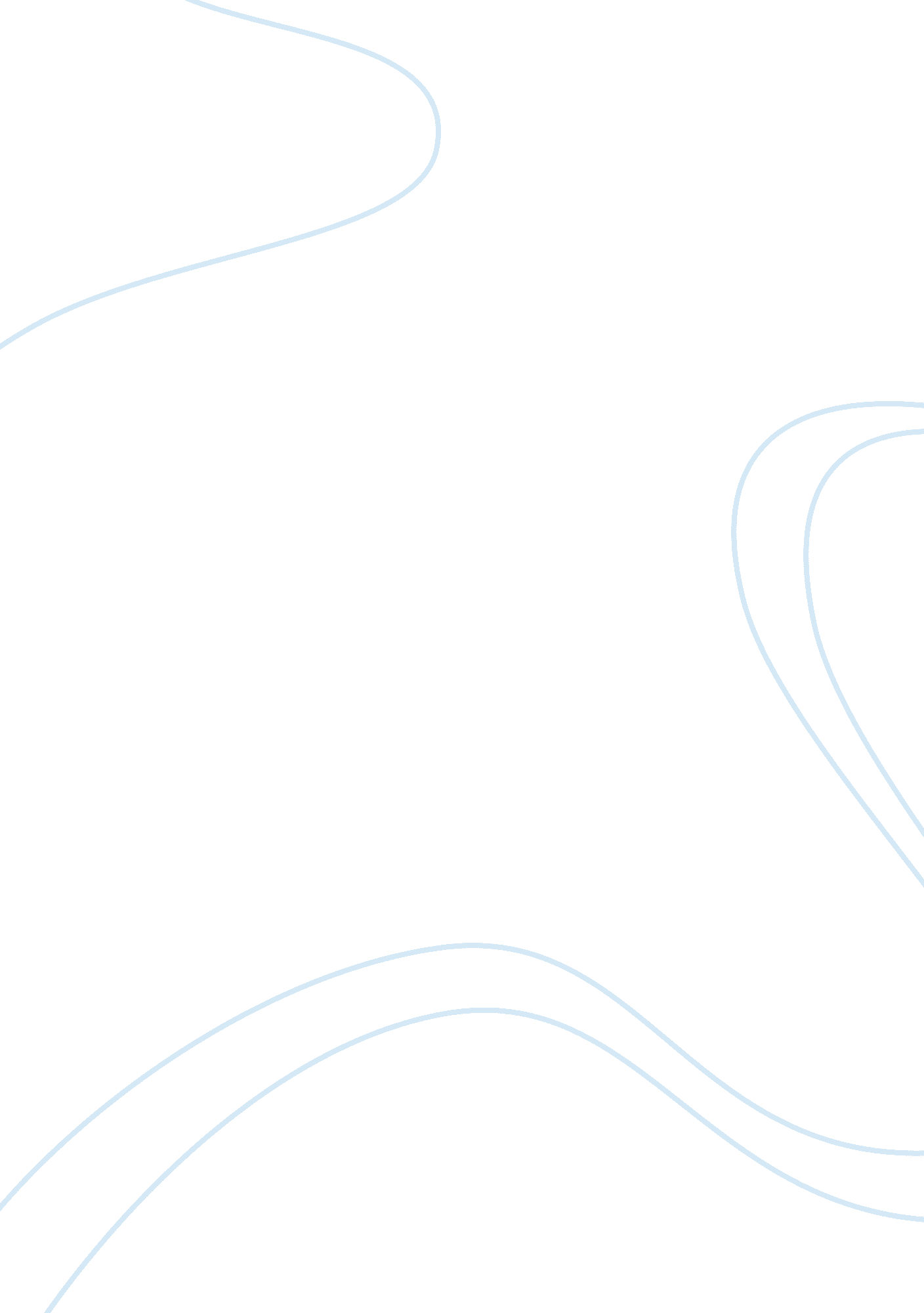 Hum 186 short answerArt & Culture, Comedy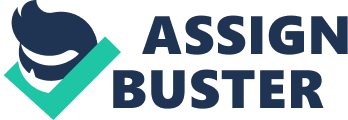 186University of Phoenix MaterialShort Answer QuestionsAnswer each question below. Answers should be approximately 100 words per question. 1. What are the different forms of social media that exist today Provide examples of different social media and their primary purposes. There are many forms of social media that have evolved over the past years and they are: E-mail, Websites, E-Commerce, Web Conferencing, Internet Calling (Internet telephony) Shared Workspaces (Collaborative workspace), Online Video (Video clip), Instant Messaging (IM), Chat, Online Communities (Virtual community), Newsgroups, Internet Forums, Podcasts, RSS (Really Simple Syndication), Mobile Phones, Social Networks and Social Networking, Wikis, Blogs, Micro-blogging, Web Widgets, Mashups (digital), and Social Bookmarketing. Some examples of social media are: YouTube ( video sharing), Digg (social book marketing), Twitter (microblogging), Facebook or My Space (social networking), and Blogger (blogging). 2. What are the greatest benefits of social media for individuals and societyWith the invention of social media, news certainly spreads fast. One of the greatest benefits of social media for individuals and society is the convenience. Social media allows us to stay up to date on all the latest news and interesting facts that are going on around the world with the click of a button. In today??™s world we can simply click a button on a social media site or we can even search information we are interested in and instantly the information appears before our eyes. You can enjoy the social interaction by using various communication techniques. This media uses the web based and the mobile technologies for turning the communication into interactive dialogues. There are many social media networks like Facebook, Twitter, YouTube and many more. Face book helps us to schedule the protests and Twitter helps us to coordinate whereas the YouTube helps us to tell the world. Social media is very much different from the print media like newspapers or magazines. This is different from the industrial and the traditional media. 3. What are the greatest problems of social media for individuals and societyThe ??? perfect body??? is one of the most widely fallacies of social media. The media implies that all of us should be striving to reach these un-natural and often unhealthy body styles. Women are shown with tiny, tiny waists This is clearly one of the biggest problems with social media that relates to the individual. It can magnify certain opinions and view-points until they become distorted to such an extent that the reasons behind the opinions are lost or forgotten, and this viewpoints begin to become, to an extent, common knowledge, i. e. It is believed that this is the opinion that everyone should have. 4. How have modern social media sites affected commerce Include positive and negative examples in your answer. Social media sites have affected commerce because people can advertise to hundreds of thousands of people at one time through these sites. The average person that normally would be scared to take out loans or take the risk of trying to start his or her own business can test the waters through social media. If an individual is serious about starting a business they can attempt to contact as many people as they possibly can through all of the different social sites. It is like more connections form even when you are sleep. It creates more profit for the online companies, and the stores who sell online, and less for old schooled ones that dont. 5. How has the Internet changed the way many Americans consume information Explain the importance and value of the availability of information on the Internet. The Internet has become very important in everyday life. It puts information at our fingertips. We no longer need physical desk references to find out definitions of words, similar words or facts. One can sign-up for e-newsletters to different sites that they like to get up dated information. Many people that can??™t get out much can order different products from the Internet. The internet has enhanced our means of communicating long distances in short periods of time, whereby the USPS is almost non- existent. The internet has also enhanced security and safety measures with our homes, military installations and all transportations systems. 6. How might you determine if information found online is trustworthy Describe credibility issues with information found on the Internet. There are sites that are credible, but thats no guarantee. One reporter could be dishonorable or one article will mess up the facts.?  One has to be careful what to believe because there are some sites and articles that are biased and sensationalist. To determine if information found onine is trustworthy you will want to look at the credentials of the author and make sure it is not posted on a site that can be edited by just anybody. 7. In what ways have politicians used the Internet in campaigning and in staying in touch with constituents What is the overall effect of the Internet on politicsPeople can email questions and problems to their representatives who can either raise the question in Parliament or get back to you directly, and these same officials can use the grassroots support of web activists and lobbyists to help them into power. An active web presence is crucial, so many officials have teams who send out newsletters and who operate from their offices. Some public relations moves are good and some are awful. If we include social networking tools like Twitter and Facebook, which can give details of rallies and protests, we can see how mass communication at the speed of a broadband connection can increase social change. 8. Newspapers, once available only in print, have evolved into 24-hour multimedia operations. In addition to newspapers, briefly describe the evolution of movies, television, Internet, books and magazines, and media companies throughout the last century. Movies have evolved from silent, black and white to incredible three dimensional spectaculars. Going to the cinema has evolved into an experience. It is something that becomes more and more creative and inventive. The same can be said about television. With hundreds and thousands of television channels and programs available all over the world, there has been something created for all tastes. The internet has been one of the fastest growing and revolutionized media in the last century. What started as a simple network between offices has spread across the globe and it is almost impossible to imagine a world without emails, social network sites and the ability to ask anything and find an answer. The evolution of books and magazines is one of the media formats that is strongly debated. The introduction of online book stores has seriously impacted independent and even high street chain bookshops. More recently, e-books have led to a dramatic decline in the number of paperbacks that are now being bought. 9. What is media convergence Provide an example of media convergence and explain the media elements that are being combined. Explain how the combination of media elements in your example may be useful and to whom. Media convergence is the technological merging of content in different mass media- print, television, radio, the Internet along with portable and interactive technologies through various digital presentation platforms. It enables us to access digital content across an array of devices, including mobile phones, digital music players, and notebook computers. An example would be in music where albums, amateurs singers, online music stores, and YouTube are all combined. It may be useful to fresh musicians who want their music heard. It also may be great to spread positive information to kids in the form of music. 10. How has media convergence changed American culture Know days people rely on all of the technology gadgets instead of the old fashioned newspaper or plug in the wall radio. Over the last several decades, numerous new media (ranging from the camcorder and the VCR to the internet, the web, and the computer game console) have been introduced. These new media profoundly alter how we communicate with each other, how we relate to our core institutions, and how we think of our world. These new media enable us to participate more actively in democratic decision making, to exert greater control over our entertainment options, to share our own creative work with others. These new media also expand the marketing power of major corporations, expose us to noxious ideas and offensive images, and threaten our privacy. These media have an uneven impact across the culture: some groups still lack access to the online world; different generations understand these emerging media differently. 11. Explain how music and culture influence one another. Provide an example of a song or album that affected culture. Provide examples of songs with cultural references. Music and culture influence each other majorly. The migration of one race into one region from another region will influence the race of that region. One race may bring over their foods, traditions, and many other things including their music. As they migrate some of their style will influence the people of that region. Sometimes older generations of music is remixed into some new songs today. An example of a song that affected culture was ??? Roll Over Beethoven??? when it merged rock and roll. Some examples of songs with cultural references include ??? Not Another Love Song??? by Missy Higgins, ??? That Time??? by Regina, ??? Sorry Seems to be the Hardest Word??? by Elton John and ??? Buddha??™s Delight??? by Haley Bennett. 12. A big part of how pop music affects culture involves how it is distributed. Briefly describe how pop music and music distribution has changed over the last century. In the late 19th century the sale of sheet music for the piano and other instruments rose up in New York. (They called this section of New York ??? Tin Pan Alley??? because they say the music sounded like cheap pan tins clanking together.) Tin Pan Alley??™s tradition of song publishing began in the late 1880s with music like the marches of John Philip Sousa and the ragtime piano pieces of Scott Joplin. It continued through the first half of the twentieth century with show tunes and vocal ballads and into the 1950s and 1960s with rock-and-roll writing teams. For a long time the primary sales outlets for music were direct-retail record stores. Also, a small percentage of sales came from music clubs such as BMG music service. In the past ten years, the Internet of course has become a major way to sell music. Music on the internet can come from music online stores or from digital downloading. 